GUÍA RELIGIÓN Y VALORES¿Qué necesito saber?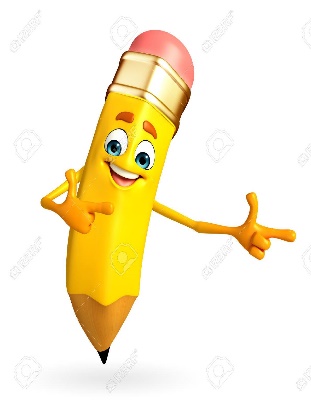 Entonces:Distinguir es: Reconocer a una persona o una cosa entre varias por alguna característica o señal distinta.Entendemos por característica distintiva: cualidad que es propia de cada persona, por la cual nos diferenciamos del resto. DESCUBRIENDO MIS CARACTERISTICAS! 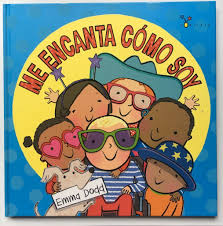 Cómo veíamos en la guía anterior, todos tenemos características positivas que destacar y además todos somos diferentes y únicos, lo cual hace especial a cada una de las personas. En esta guía vamos a seguir trabajando para descubrir sus características, pero en este caso nos vamos a enfocar en distinguir lo que nos diferencia del resto de las personas. Deberás pensar ¿Cuáles son las características que te hacen único? ¿En qué te diferencias del resto de tus compañeros? ¿Cuál es tu identidad?A continuación, te invito a pedirle ayuda a un adulto que pueda leerte el siguiente cuento:CUANDO SE PERDIERON LOS NOMBRESEn un pueblo llamado Macondo vivían muchas familias. Todos eran muy trabajadores y felices. Los niños y niñas lo pasaban muy bien, eran juguetones como ustedes y muy divertidos... Angélica y Marcos vivían en Macondo. Una noche, los habitantes de Macondo se fueron a dormir. Toda la noche sonó una hermosa melodía, que no sabían de dónde venía... Al otro día, cuando Angélica se despertó y fue a buscar a su amigo, no pudo recordar su nombre. Tampoco se acordaba del de ella. ¿Qué había sucedido? todos los habitantes de Macondo habían olvidado sus nombres. La pobre Angélica no sabía qué hacer. De repente, caminando por la plaza, vio a Marcos de lejos. Lo llamó para que la ayudara, pero como no se acordaba de su nombre, le gritó: «¡OYE!», «¡Éste!» todos los que estaban en la plaza miraron, porque pensaron que los estaba llamando a ellos. Pero a Angélica sólo le interesaba Marcos. Volvió a gritarle: «¡Ey, socio!», y una vez más todos miraron. Lo llamó con las manos y todos fueron donde ella. Entonces les contó a todos lo que había sucedido: «La hermosa melodía que escuchamos durante la noche nos hizo olvidar nuestros nombres. ¿Qué podemos hacer?...Ahora te invito a terminar este cuento, imagina y relata con la ayuda de un adulto o dibuja cómo podemos solucionar el problema que existía en el pueblo de Macondo.Luego de crear un final para nuestro cuento y ahora que todos recuerdan los nombres de los demás te invito a descubrir tus características distintivas.En la guía anterior llenaste una ficha escribiendo algunas de tus características, en esta oportunidad deberás dibujarte de cuerpo completo tal como tú eres en el espejo que encontrarás a continuación, recuerda pintar tu dibujo ¿De qué color son tus ojos y pelo? ¿Eres alto, bajo? ¿Tienes el pelo largo, corto? Todos somos únicos y especiales. 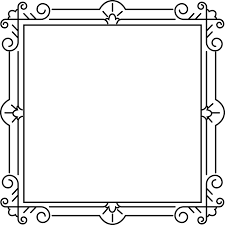 Para reflexionar 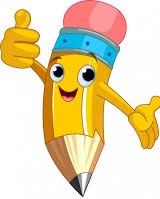 ¿De qué sirve conocer las características que te hacen único?  ¿Por qué, aunque todos somos distintos, somos igualmente importantes dentro del curso o nuestra familia?  ________________________________________________________________________________________________________________________________________________________________________________________________________________________________________________________________________________________________________________________________________________________________________________________________________________Finalmente responde las siguientes adivinanzas sobre partes del cuerpo que son únicas en cada persona.1.	Dos niños asomados, cada una a su ventana; lo ven y lo cuentan todo, sin decir una palabra.R: _______________________________________________________________________2.	Cinco hermanos muy unidos que no se pueden mirar, cuando pelean, aunque quieras, no los puedes separar. R: _______________________________________________________________________No olvides enviar una foto de tus actividades terminadas al WhatsApp del curso. Autoevaluación o Reflexión personal sobre la actividad: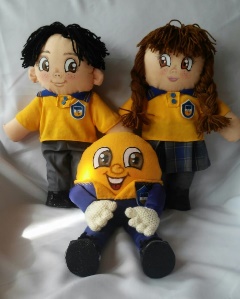 1.- ¿Qué fue lo más difícil de este trabajo? ¿Por qué?…………………………………………………………………………………………………………………..…………………………………………………………………………………………………………………..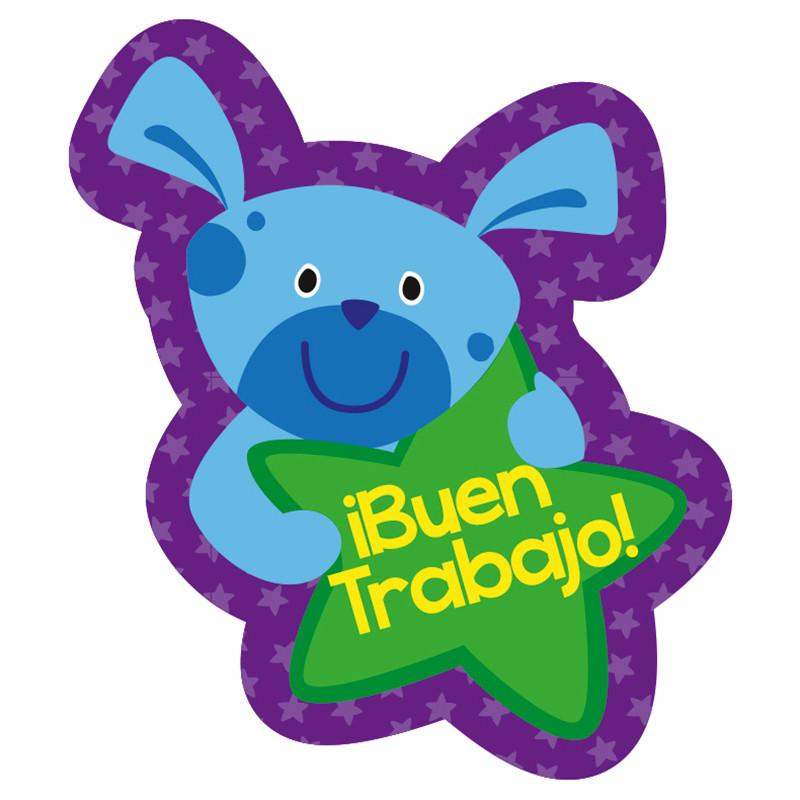 Nombre:Curso: 1°A   Fecha: semana N° 5¿QUÉ APRENDEREMOS?¿QUÉ APRENDEREMOS?¿QUÉ APRENDEREMOS?Objetivo (AO2): Identificar  la particularidad propia, de los demás y acciones que les ayudan a crecer sanos y felices.Objetivo (AO2): Identificar  la particularidad propia, de los demás y acciones que les ayudan a crecer sanos y felices.Objetivo (AO2): Identificar  la particularidad propia, de los demás y acciones que les ayudan a crecer sanos y felices.Contenidos: Características distintivas  de nuestra personalidad e identidad. Contenidos: Características distintivas  de nuestra personalidad e identidad. Contenidos: Características distintivas  de nuestra personalidad e identidad. Objetivo de la semana: Distinguir características distintivas de su personalidad e identidad mediante realización de guía de trabajo.Objetivo de la semana: Distinguir características distintivas de su personalidad e identidad mediante realización de guía de trabajo.Objetivo de la semana: Distinguir características distintivas de su personalidad e identidad mediante realización de guía de trabajo.Habilidad: Distinguir. Habilidad: Distinguir. Habilidad: Distinguir. Las características personales son todas aquellas cualidades que nos hacen únicos y nos permiten diferenciarnos del resto, pueden ser características físicas (color de ojos, color de pelo, estatura) o características de nuestra personalidad (alegre, solidario, responsable, respetuoso).